What to doWritingOur focus today is writing.1. Discuss fictional dinosaursEnjoy If I had a dinosaur by Gabby Dawnay in this Cbeebies Bedtime Stories clip: https://www.youtube.com/watch?v=KA1rpm15nj0  or share any picture book about a dinosaur encounter which you like. How was this dinosaur not like a real one? Does it matter if our stories are based on imagination instead of facts? Is it fun to imagine dinosaurs as cuddly, confused, friendly or funny?2.  Create a dinosaur storyAsk your child to imagine what might happen if they met a storybook dinosaur. What might happen at the beginning? What would they do? What would happen in the end?After lots of talk, write a simple three-part story together, e.g. A dinosaur stomped into my garden. She was sad because her friends would not play. We played together, and she was happy. Your child can write on The Day I met a Dinosaur (see below) or you could make a story book by folding paper. They may find lines helpful or may prefer to write on a blank page.NB. Getting young children to write is not easy! See Guidance and handwriting groups below.    Try these Fun-Time ExtrasPretend to be dinosaurs visiting your home. What chaos will they cause? Make up some new dinosaur names, e.g. a grumpyasaurus.The Day I met a DinosaurGuidance for writing – some dos and don’ts DO focus on letter formation. See sheet below.  It’s really important that children get into the habit of writing letters correctly – this is not about how the finished letter looks, it’s all about how they write it – what direction they move the pencil or pen.  Bad habits are almost impossible to break – if they form letters wrongly, the finished letter may look good BUT in the long run, they are much less likely to be able to write fluently.  DON’T write a word or a line for them to copy.  If they can’t remember how to write a letter, demonstrate, forming it correctly, so that they can imitate you.  DO give loads of praise.  Writing is so hard, and children get discouraged easily.  It may be that they have just written one or two words, but if you praise them, it may be four words next time! DON’T do ‘dotty’ letters for them to trace. It is much better for children to form their own letters.  We are teaching them to write not trace! DO write for them sometimes.  It is important that young children can express their ideas in written form, and sometimes it is really good to write down what they say so that their ideas are expressed in writing on the page. Sometimes you can take turns to scribe. You write a bit, then they write a bit. 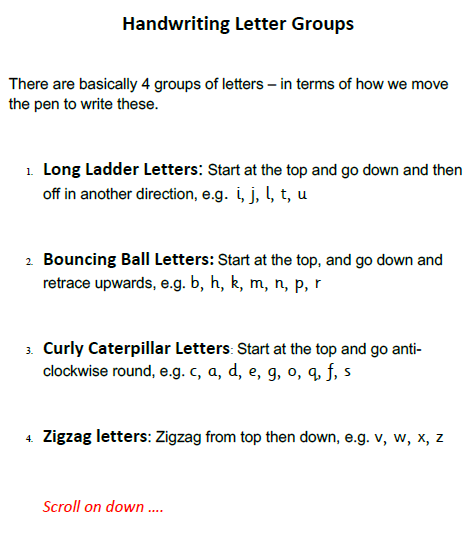 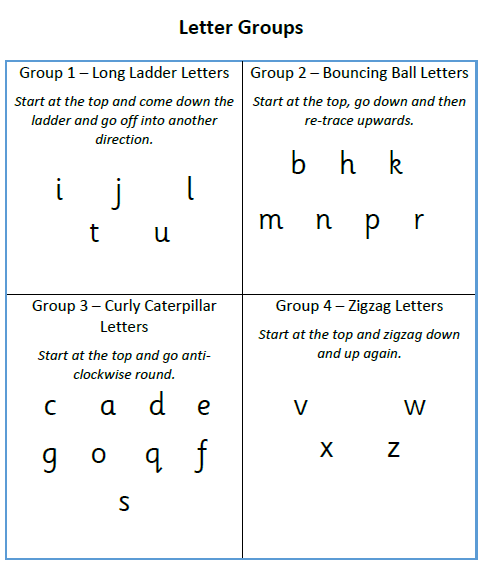 